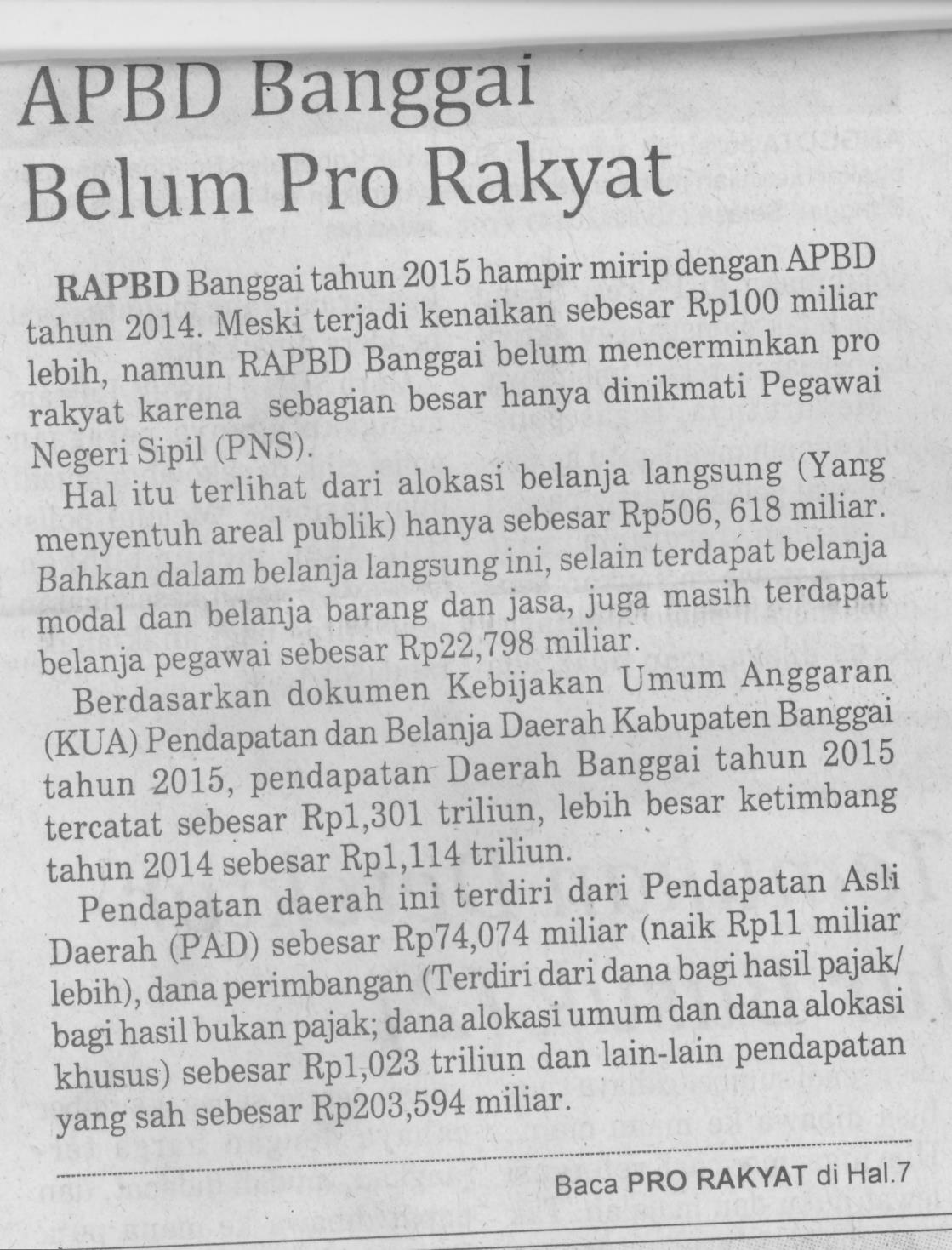 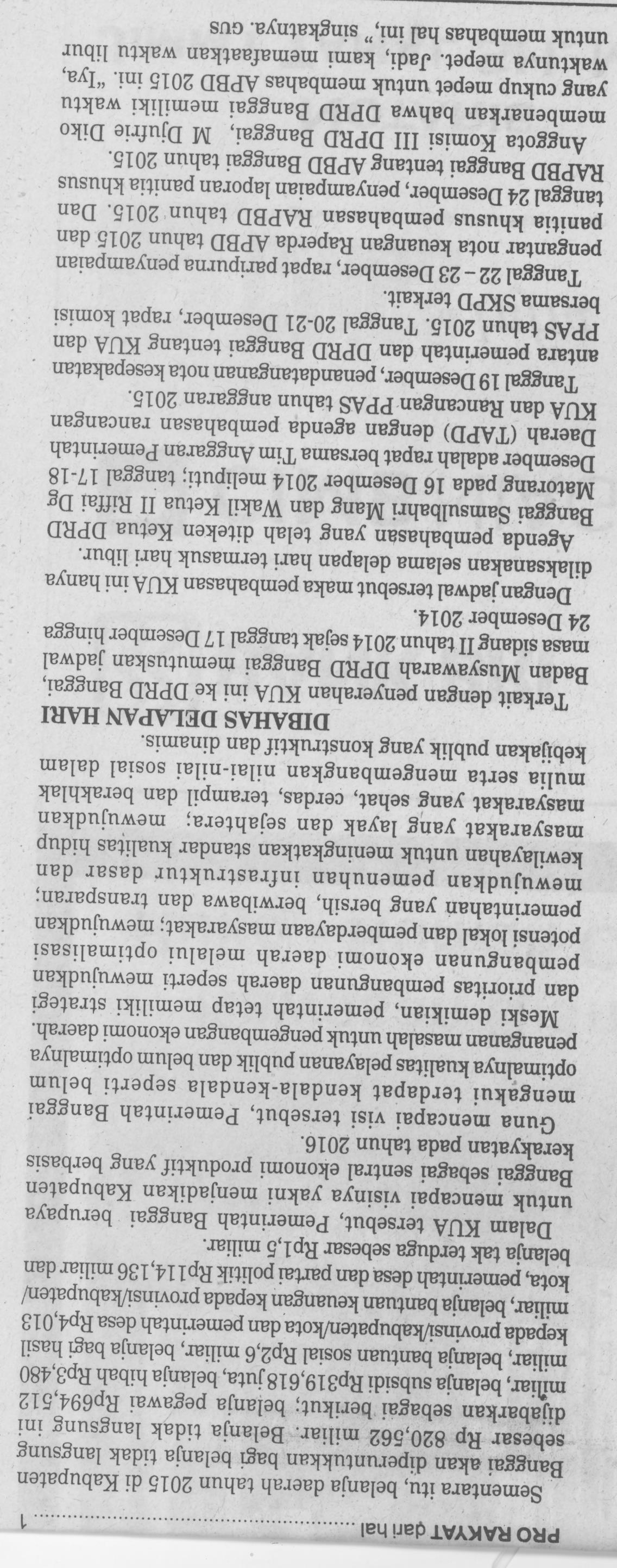 Harian    :Radar SultengKasubaudSulteng IIHari, tanggal:Rabu, 17 Desember 2014KasubaudSulteng IIKeterangan:KasubaudSulteng IIEntitas:BanggaiKasubaudSulteng II